Общество с ограниченной ответственностью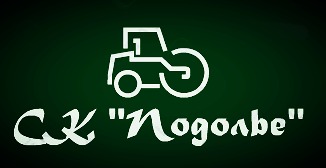 Строительная компания«Подолье»Адрес: 142121, Россия, Московская обл., г. Подольск, 1-ый Деловой проезд, дом № 5, офис 34.ОГРН 1135074000313 ИНН / КПП 5036127779 / 503601001   ОКПО 20946541Телефон: 8 (495) 502-78-57                                                                  E-mail: info@skpodolie.com  Сайт: www.skpodolie.com  Карточка предприятияПолное наименованиеОбщество с ограниченной ответственностью Строительная компания «Подолье»Сокращенное наименованиеООО СК «Подолье»Юридический адресРОССИЯ, 142121, Московская область, г. Подольск,1-й Деловой проезд, дом №5, офис 34.Фактический адресРОССИЯ, 142121, Московская область, г. Подольск,1-й Деловой проезд, дом №5, офис 34.ИНН/КПП5036127779/503601001ОГРН1135074000313ОКПО20946541ОКВЭД45.1; 45.2; 45.3; 45.4Банковские реквизитыБанковские реквизитыРасчетный счет40702810340000016625Корреспондентский счет 30101810400000000225БанкПАО Сбербанк, г.МоскваБИК044525225E-mailinfo@skpodolie.com  Телефон8 (495) 502-78-57Сайтwww.skpodolie.com ДиректорФоминых Евгений ВладимировичГлавный бухгалтерГрибкова Ирина Валентиновна